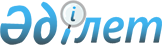 Об определении видов общественных работ для лиц, осужденных к отбыванию наказания в виде привлечения к общественным работам
					
			Утративший силу
			
			
		
					Постановление акимата Павлодарского района Павлодарской области от 26 марта 2014 года N 168/3. Зарегистрировано Департаментом юстиции Павлодарской области 10 апреля 2014 года N 3751. Утратило силу в связи с истечением срока действия (письмо руководителя аппарата акима Павлодарского района Павлодарской области от 27.01.2015 N 33/5-22/49)     Сноска. Утратило силу в связи с истечением срока действия (письмо руководителя аппарата акима Павлодарского района Павлодарской области от 27.01.2015 N 33/5-22/49).



      В соответствии с пунктом 1 статьи 42 Уголовного кодекса Республики Казахстан от 16 июля 1997 года, пунктом 1 статьи 30 Уголовно-исполнительного кодекса Республики Казахстан от 13 декабря 1997 года, пунктом 2 статьи 31 Закона Республики Казахстан от 23 января 2001 года "О местном государственном управлении и самоуправлении в Республике Казахстан", акимат Павлодарского районаПОСТАНОВЛЯЕТ:

      1. 

Определить виды общественных работ для лиц, осужденных к отбыванию наказания в виде привлечения к общественным работам, согласно приложению.

      2. 

Акимам сельских округов и сел, по согласованию с уголовно-исполнительной инспекцией Павлодарского района ежеквартально представлять в суд списки объектов для отбывания осужденными наказания в виде привлечения к общественным работам.

      3. 

Контроль за исполнением данного постановления возложить на заместителя акима района по социальным вопросам.

      4. 

Настоящее постановление вводится в действие по истечении десяти календарных дней после дня его первого официального опубликования.

 

  

Виды общественных работ для лиц, осужденных к отбыванию

наказания, в виде привлечения к общественным работам      1. Уборка бытовых отходов.

      2. Очистка территории от наледи.

      3. Очистка территории от снега.

      4. Очистка территории от мусора.

      5. Очистка территории от сорняка.

      6. Сбор и вывоз мусора.

      7. Обрезка порослей.

      8. Обрезка деревьев.

      9. Побелка деревьев.

      10. Посадка деревьев.

      11. Разбивка цветочных клуб.

      12. Перекопка газонов вручную.

      13. Скашивание травы.

      14. Побелка зданий.

      15. Покраска зданий.

 
					© 2012. РГП на ПХВ «Институт законодательства и правовой информации Республики Казахстан» Министерства юстиции Республики Казахстан
				      Аким районаН. Ауталипов

Приложение

к постановлению акимата

Павлодарского района

от 26 марта 2014 года N 168/3